Практические работы в программе Paint 
по теме «Шахматы»Задание 1 «Рисуем шахматную доску»Открыть программу Paint;В свойствах укажите размер 30 см на 30 см;Взяв за основу следующий алгоритм изобразите шахматную доску, занимающую практически всю рабочую область;;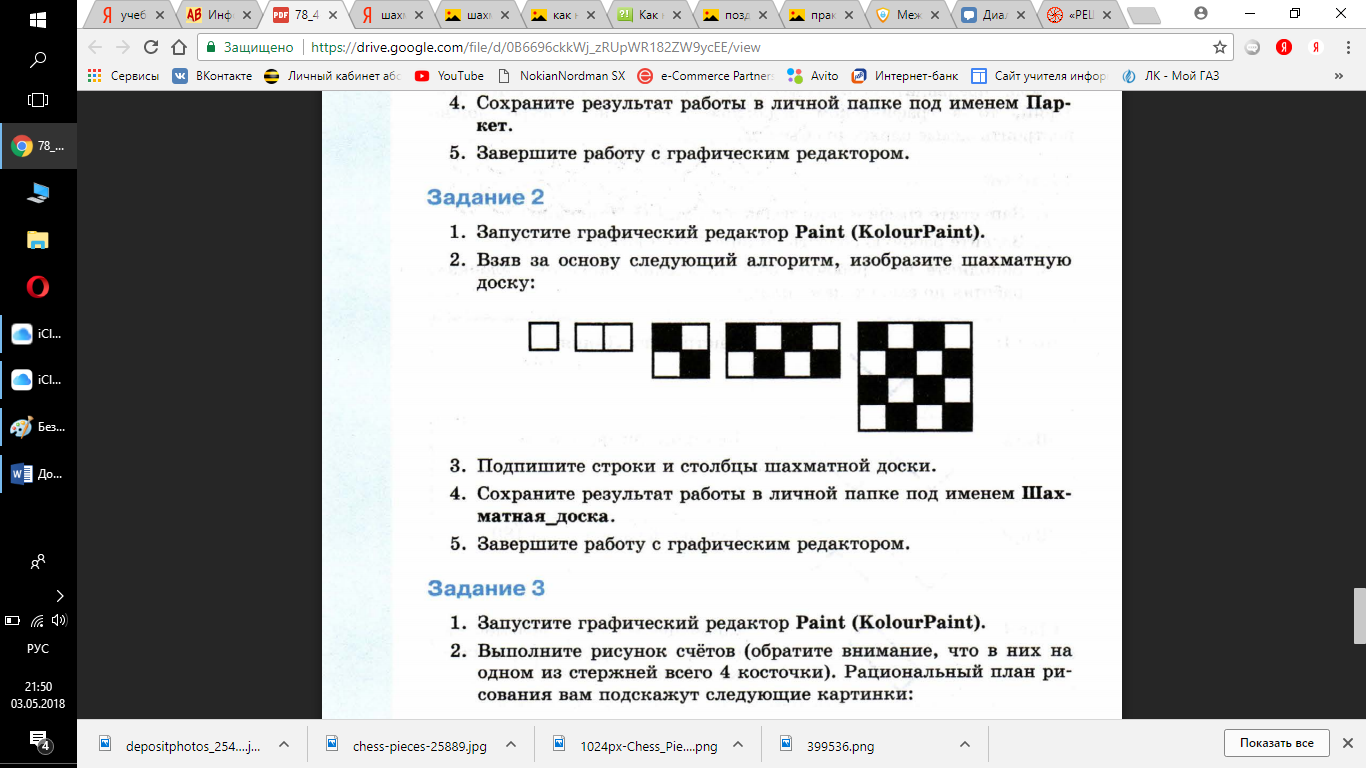 Подпишите строки и столбцы шахматной доски;Сохраните результат в своей личной паке под именем Шахматная_доска.Задание 2 «Черные и белые шахматные фигуры»В графическом редакторе Paint открыть файл Шахматные_фигуры из папки заготовки; С помощью команды копирования, сделать так, чтобы появились фигуры черного цвета;Сохраните результат в своей личной папке под именем Шахматные_фигуры_все.Задание 3 «Расстановка фигур перед партией»В графическом редакторе Paint открыть файл Шахматные_фигуры из папки заготовки; Скопируйте на шахматную доску шахматные фигуры из файла в вашей личной папке;Перетащите фигуры на свои места, как это положено в начале партии. Если каких-то фигур не хватает, то используйте команду копирования. Размер фигур нужно уменьшить так, чтобы они помещались на клетке поля;Сохраните результат в своей личной папке под именем Начальное_положение.Задание 4 «Ход ладьи. Взятие»Открыть программу Paint. Из личной папки взять файл Шахматная_доска; Поместить на него фигуру ладья;Показать метками места хода ладьи;Показать метками места взятия противника;Сохранить результат в своей личной папке под именем ХВ_ладья.Задание 5 «Лабиринт ладья»	Открыть программу Paint. Из личной папки взять файл Шахматная_доска; Поместить на него фигуру ладьи;Придумать такой лабиринт, чтобы его можно было пройти в 5 ходов (для ограничения ходов нужно использовать метки);Сохранить результат в своей личной папке под именем Лабиринт_ладья.Задание 6 «Ход слона. Взятие»Открыть программу Paint. Из личной папки взять файл Шахматная_доска; Поместить на него фигуру слон;Показать метками места хода слона;Показать метками места взятия противника.Сохранить результат в своей личной папке под именем ХВ_слон.Задание 7 «Лабиринт слон»	Открыть программу Paint. Из личной папки взять файл Шахматная_доска; Поместить на него фигуру слона;Придумать такой лабиринт, чтобы его можно было пройти в 5 ходов (для ограничения ходов нужно использовать метки);Сохранить результат в своей личной папке под именем Лабиринт_слон.Задание 8 «Ход ферзя. Взятие»	Открыть программу Paint. Из личной папки взять файл Шахматная_доска; Поместить на него фигуру ферзя;Показать метками места хода ферзя;Показать метками места взятия противника;Сохранить результат в своей личной папке под именем ХВ_ферзь.Задание 9 «Лабиринт ферзь»	Открыть программу Paint. Из личной папки взять файл Шахматная_доска; Поместить на него фигуру ферзя;Придумать такой лабиринт, чтобы его можно было пройти в 5 ходов (для ограничения ходов нужно использовать метки);Сохранить результат в своей личной папке под именем Лабиринт_ферзя.Задание 10 «Ход коня. Взятие»Открыть программу Paint. Из личной папки взять файл Шахматная_доска; Поместить на него фигуру коня;Показать метками места хода коня;Показать метками места взятия противника;Сохранить результат в своей личной папке под именем ХВ_конь.Задание 11 «Лабиринт конь»	Открыть программу Paint. Из личной папки взять файл Шахматная_доска; Поместить на него фигуру конь;Придумать такой лабиринт, чтобы его можно было пройти в 5 ходов (для ограничения ходов нужно использовать метки);Сохранить результат в своей личной папке под именем Лабиринт_конь.Задание 12 «Ход пешки. Взятие»	Открыть программу Paint. Из личной папки взять файл Шахматная_доска; Поместить на него фигуру пешка;Показать метками места хода пешка;Показать метками места взятия противника;Сохранить результат в своей личной папке под именем ХВ_пешка.Задание 13 «Лабиринт пешка»	Открыть программу Paint. Из личной папки взять файл Шахматная_доска; Поместить на него фигуру пешка;Придумать такой лабиринт, чтобы его можно было пройти в 5 ходов (для ограничения ходов нужно использовать метки);Сохранить результат в своей личной папке под именем Лабиринт_пешка.Задание 14 «Ход короля. Взятие»	Открыть программу Paint. Из личной папки взять файл Шахматная_доска; Поместить на него фигуру король;Показать метками места хода король;Показать метками места взятия противника;Сохранить результат в своей личной папке под именем ХВ_король.Задание 15 «Лабиринт король»	Открыть программу Paint. Из личной папки взять файл Шахматная_доска; Поместить на него фигуру короля;Придумать такой лабиринт, чтобы его можно было пройти в 5 ходов (для ограничения ходов нужно использовать метки);Сохранить результат в своей личной папке под именем Лабиринт_король.